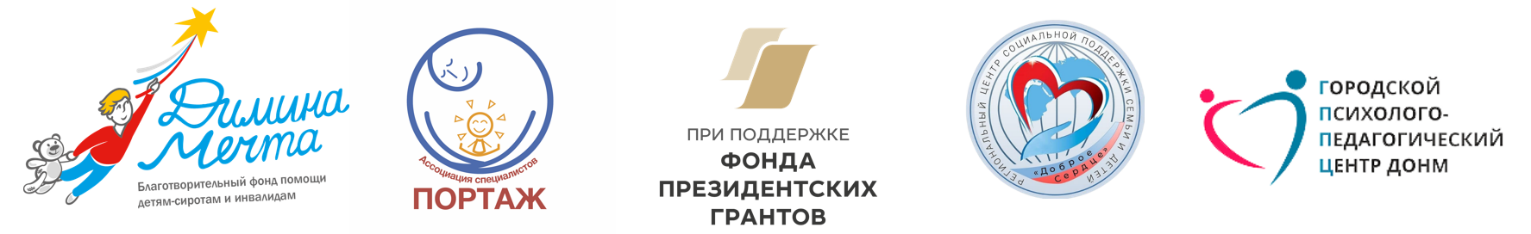 ПРОГРАММА КРУГЛОГО СТОЛА «Результаты пилотных команд «Портаж» в рамках Проекта ВМЕСТЕ ПОЛУЧИТСЯ: комплексная поддержка детей с тяжелыми и множественными нарушениями развития и их семей, реализуемого при поддержке Фонда президентских грантовПроводится 04 декабря 2023 г. с 13.00 до 16.00по адресу: Москва,  4-й Вешняковский проезд, 1к1,  Коворкинг-центр НКО в ЮВАО метро «Рязанский проспект»Регистрация на мероприятие https://forms.gle/SSGczY8W34NXPmXEA (скопируйте ссылку в адресную строку вашего браузера)13.00-13.15Регистрация участников. Приветственный кофе.13.15-13.3015 минутВступительное слово и представление докладчиков. Володина Елена Анатольевна, директор Фонда «Димина Мечта»Результаты исследования родительских компетенций и оценки родителями-участниками проекта, Володина Полина Андреевна, Координатор проектаОпыт применения модели социальной практики «Портаж» в комплексной реабилитации подопечных ГБУ города Москвы «Городской психолого-педагогический центр Департамента образования и науки города Москвы»13.30-13.40 10 минутОльга Владимировна Егупова, заместитель директора ГБУ города Москвы13.40-13.455 минутСводные результаты работы по методу Портаж в ГППЦ г. Москвы. Кузнецова Оксана Ильинична, Старший методист, Руководитель проекта в ГППЦ13.45-13.527 минутРуководитель команды Портаж в ГППЦ, ТО «Отрадное», Измайлова Эльвира Хайдяровна13.52-13.597 минутРуководитель команды Портаж в ГППЦ, ТО «Басманное»,Полякова Татьяна Александровна13.59-14.056 минутОтзывы родителей-участников проектаТО «Отрадное» и ТО «Басманное»14.05-14.105 минутОтзыв супервизора/консультанта Арламова Елена Николаевна, педагог-психолог, методист, руководитель Д/С "Лесовичок" для детей с ТМНР Центра лечебной педагогики и дифференцированного обучения Псковской области, тренер и консультант команд «Портаж» ЦЛП г. Пскова.14.10-14.177 минутКорехова Светлана Викторовна, руководитель команды Портаж в ГППЦ, ТО «Ясенево»Опыт применения модели социальной практики «Портаж» в комплексной реабилитации подопечных ГБУ ЦСПР «Семь-Я», Кипшиева Виктория Николаевна, руководитель команды 14.17-14.258 минутОтзывы родителей-участников проектаТО «Ясенево» и ЦСПР «Семь Я»14.25-14.305 минутОтзыв супервизора/консультанта, Мохова Наталья Александровна, педагог-психолог, сотрудник и тренер «Портаж» ЦЛП г. Пскова.14.30-14.4010 минутКофе-брейк14.40-14.5010 минутВидеофильм «Истории детей «Портаж» (Какой предложите гостям?)14.50-15.0010 минутМинченко Ирина Николаевна, руководитель команды Портаж в ГППЦ, ТО «Переделкино»15.00-15.055 минутОтзывы родителей-участников проектаТО «Переделкино»15.05-15.055 минутОпыт применения модели социальной практики «Портаж» в комплексной реабилитации подопечных ГБУСО МО «КЦСОР МОЖАЙСКИЙ», Ковалевская Наталья Анатольевна, команда Портаж 15.05-15.105 минутОтзыв супервизора/консультанта, Галаховой Веры Митрофановны, учитель-дефектолог ГБОУ г. Москвы «Школа № 90 имени Героя Советского Союза Е.Г. Ларикова», специалист первой в московских отделениях милосердия команды “Портаж”, тренер «Портаж».15.10-15-20Ответы на вопросы15.20-15.255 минутОпыт применения модели социальной практики «Портаж» в комплексной реабилитации в Центре социальной поддержки и реабилитации детей-инвалидов «Формула роста», г. Москва15.25-15.305 минутОпыт применения модели социальной практики «Портаж» в комплексной реабилитации в Центре социальной поддержки и реабилитации детей-инвалидов «Роза Ветров», г. Москва15.30-15.4515 минутОбсуждение и ответы на вопросы. 15.45-16.0015 минутТоржественное вручение сертификатов участникам проектаОбщее фото участников проекта